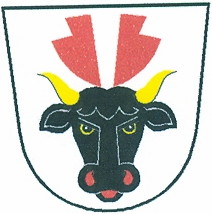 Obec TuroviceTurovice 39, 751 14 DřevohosticeIČO: 00636649Tel.: 581 711 122www.turovice.cz,  E-mail: turovice@volny.cz						V Turovicích dne 20.4.2020POZVÁNKAna zasedání zastupitelstva obce, které se bude konat 27. dubna 2020 v 19:30 h. v  pohostinství obce Turovicích2. Program: Zahájení, volba zapisovatele a ověřovatelů zápisu Schválení programu Kontrola usneseníRozsudek OS v Přerově č.j.15 C 224/2010-689Žaloba na stát - informaceNájem pohostinstvíRozpočtové opatření č. 1 a 2Diskuse						Pavel  B a ď u r a                                                                   starosta obce